BRANDON HIGH SCHOOL
BOYS VARSITY BASKETBALLBrandon High School Boys Varsity Basketball beat Clio High School 75-46Friday, December 10, 2021
7:00 PM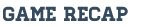 Brad Mitchell - 21 points
Noah Gillespie - 15 points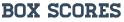 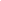 